It’s all in the prep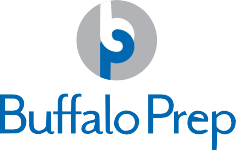 Student Nomination FormAll nominated students must be in 5th, 6th, or 7th grade.Organization/School: 	Contact Name:  	Title:  	Phone:   	Email:  	Please Mail, Fax, or Email this form to: Buffalo Prep, 18 Acheson Annex, University at Buffalo, Buffalo, NY 14214  /  Fax: 716.829.2735 / Email: info@buffaloprep.comParent/Guardian Full NameStudent Full NameM/FStreet AddressCityZipPhone NumberGrade